HLAA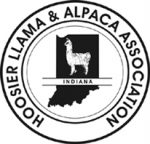 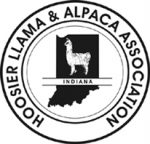 Board of Directors Meeting3/14/2022MinutesMembers Present:  Michelle, Linda, Kelsi, Vicki, LisaMembers Absent:  Deb, JenCall to Order:  Michelle called the meeting to order at 8:10pm.Approval of Minutes:  No minutes from last meeting. Treasure’s Report:  No new treasures report.  Old Business:  Website- Brittany called Michelle and offered to set up a new zoom training for all board members. This will take place on Monday 3/21 @ 6pm. Michelle will email information to all. Lisa to go forward with website yearly payment. New Business:  ALSA office contacted Michelle and really wants us to include the Buckeye Regionals with the fall show again. Unknown benefits besides ALSA paid for Cathie and ribbons. We received zero money. Is there enough time in the weekend? Extra Clerking paperwork? Kelsi to speak with Cathie. Wait to include Becci in the decisions.Grant for Boone Co Fairgrounds down to $2500 from $3200. Too expensive. Still owe $1200 for added stalls?? Kelsi to call fairgrounds and discuss the loss of horse barn stalls (which was paid for and no one told us about), two extra days for ‘set up’, etc. If fairgrounds are not willing to work with us then we must look into other show location options. Hamilton Co? Allen Co? New Board of Directors effective 03-14-2022Michele Gohr - PresidentLinda Fix - Vice PresidentKelsi Matthew – SecretaryRebecca Kunkel – Treasurer – New to this position Vickie Donley – Board MemberStephanie Foerder – Board Member – New to this positionAndrea – Board Member -New to this positionPrevious Board of Directors ending 03-14-2022Michele Gohr – PresidentDeb Yeagle – Vice PresidentSecretary – Jen WardLisa Sims – TreasurerVickie Donley - Board MemberKelsie Schlemmer – Board MemberLinda Fix – Board MemberNext Meeting:  Zoom call with Brittany next Monday 3/21 @ 6pm. Next board meeting Monday April 4 @ 8pm. Adjournment:  1st- Vicki			2nd- Linda	Kelsi MatthewHLAA BOD Secretary